JESENSKE BESEDNE UMETNINE O TRTI IN GROZDJU …08. 11. 2022Trgatev v Ježevski deželiV Ježevsko deželo je prišla jesen in z njo kot vsako leto trgatev. Na dan trgatve ježi odidejo v vinograd. S seboj nesejo vedra, kamor naberejo grozdje. Predsednik in duhovnik s slovesnim govorom napovesta trgatev.Vendar …. je tokrat grozdje obkljuvano. »Vrane, presneta nadloga!« zavpije predsednik Jožek Hruška, »Oh, presnete vrane! Skoraj vse grozdje so obkljuvale.« »Za njimi!« zakriči duhovnik. »Polovite vse do zadnje vrane!« doda Jožek Hruška.Takrat pristopi vojskovodja Grabež Trdojabolko in ukaže: »Dobro, fantje. Mreže v roke in v napad!« Ježi zdrvijo in ulovijo čisto vse vrane v vinogradu. Strpajo jih v kletke in pošljejo pred ježevsko sodišče. Sodišče razsodi, da morajo vrane celo leto do naslednje trgatve obdelovati vinograd. Vrane temu močno nasprotujejo, a ko vidijo vranja bedrca na ježevskem meniju, si hitro premislijo.»Grrrrrrr! Grozdje bi morale jesti, ne pa skrbeti zanj. To je vranje mučenje! Ni večjega trpljenja, vam povem. Vran kurja!« se pritožujejo vrane.Tako celo leto skrbijo za vinograd. Ko nastopi nova trgatev, gre ježem nabiranje odlično od rok. Z zadovoljstvom ugotavljajo, da je tokrat zelo dobra letina. Pa vrane?Te so šle pa pa …Imele so čisto ožuljena krila od dela. Prav nič jih ni več mikalo jesti grozdje na ježevskem teritoriju brez dovoljenja.Ježi pa so iz grozdja naredili krasen sok. Prodajali so ga vsem gozdnim živalim, dokler ga ni zmanjkalo. Dobiček je bil res velik.Aljaž GučekV vinograduNa daleč že zadiši,
po sladkem grozdju diši.
V koloni čaka,
da odtrgaš ga ti.Pazi, da ptič ga ne dobi!
Iz njega dosti stvari se lahko naredi.
Na primer sladki džemi
ali domači sokovi.Grozdje je tako zelo sladko,
da bombon nadomestilo bo.
V njem je veliko tekočine,
ozdravi te poletne vročine.Lana Aisha Šibila Kozolič, 8. cGrozdjeGrozdje – sladko, sočno in okusno!
Belo ali rdeče, nikoli ne manjka sreče.
Kroglice majhne skupaj v grozdu,
a vendar ne najdemo jih v gozdu.Z njim lahko se posladkamo,
kuhamo marmelado z mamo.
Dober je tudi grozdni sok,
veseli se ga otrok.Matic Troha, 8. cIz grozdja v vinoMarsikdo ceni grozd,
saj iz njega pride mošt.Včasih grozdje bilo je le za kralje –
vsega sveta vladarje.Tudi danes rodovitne trte
dajejo nam grozdje fino
in marsikoga zebe v prste,
ko nabira grozde za ledeno vino.Patricija Škrabar, 8. cHAIKUJesen je tukaj,
na trtah grozdje zori …
Privošči si ga!———————————Grozdje na veji –
sladko, omamno diši,
ptica ponj leti.Julija Sluga, 8. c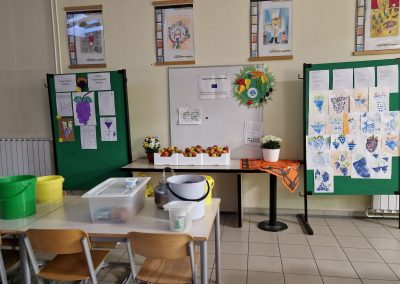 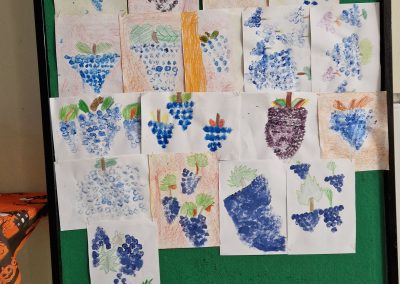 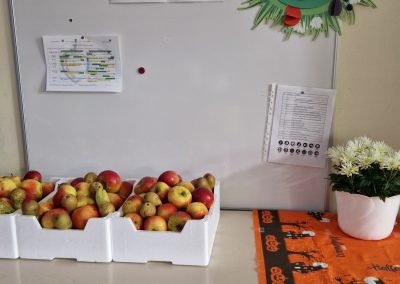 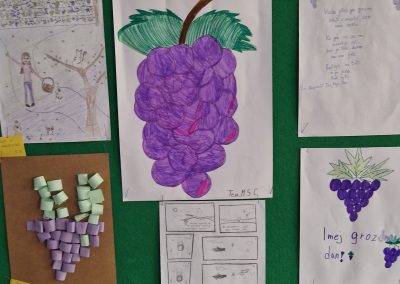 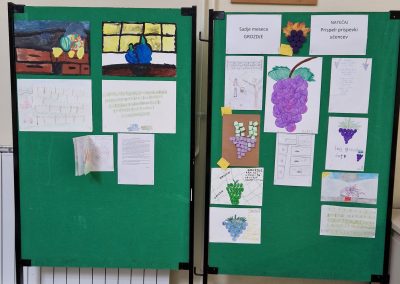 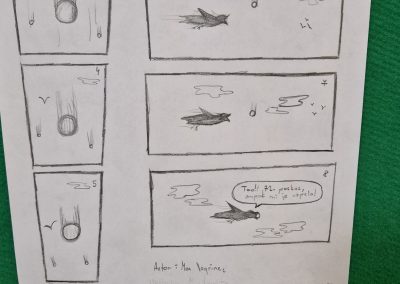 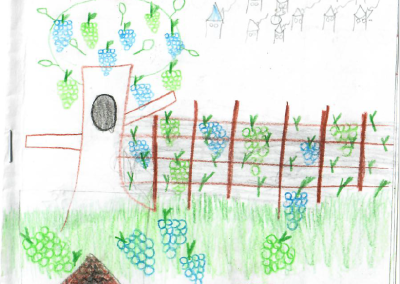 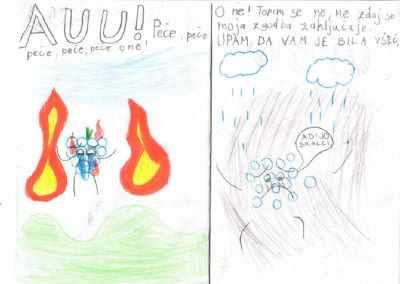 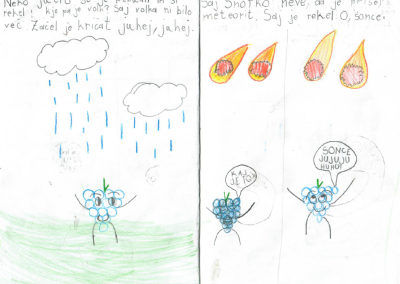 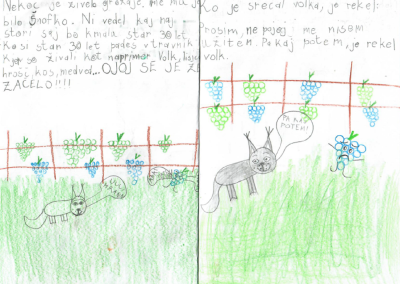 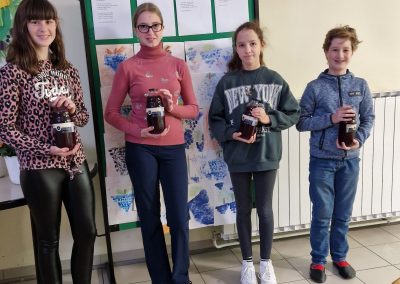 